S svojim podpisom jamčim za resničnost navedenih podatkov.Plačilo upravne takse NI POTREBNO.Priloge:Opombe:…………………………………………………………………………………………………………………………(IME IN PRIIMEK oz. naziv pravne osebe)…………………………………………………………………………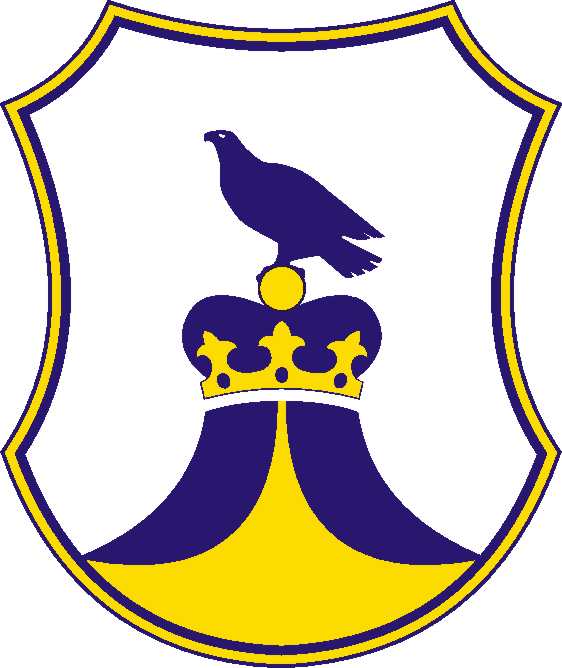 (DAVČNA ŠT., matična št., EMŠO):…………………………………………………………………………………(NASLOV oz. sedež):………………………………………………………………………………………………….(POŠTNA ŠTEVILKA IN KRAJ):……………………………………………………………………………………..(Kontaktni telefon ali e-pošta):……………………………………………………………………………………..Zadeva: VLOGA ZA SPREMEMBO PODATKOV ZA ODMERO NADOMESTILA ZA UPORABO STAVBNEGA ZEMLJIŠČA (NUSZ) na območju občine Bistrica ob Sotli za leto ………SPREMEMBA POVRŠINE IN VRSTE POVRŠINE:SPREMEMBA POVRŠINE IN VRSTE POVRŠINE:SPREMEMBA POVRŠINE IN VRSTE POVRŠINE:SPREMEMBA POVRŠINE IN VRSTE POVRŠINE:SPREMEMBA POVRŠINE IN VRSTE POVRŠINE:SPREMEMBA POVRŠINE IN VRSTE POVRŠINE:SPREMEMBA POVRŠINE IN VRSTE POVRŠINE:1. Naslov (lokacija) stanovanjskega ali poslovnega objekta:1. Naslov (lokacija) stanovanjskega ali poslovnega objekta:1. Naslov (lokacija) stanovanjskega ali poslovnega objekta:1. Naslov (lokacija) stanovanjskega ali poslovnega objekta:1. Naslov (lokacija) stanovanjskega ali poslovnega objekta:………………………………………………………………...………………………………………………………………...2. Površina 2. Površina Obstoječa površina:…………. …………...Obstoječa površina:…………. …………...Obstoječa površina:…………. …………...Površina po spremembi:……………………………………Površina po spremembi:……………………………………iz vrste……………………………………………………v vrsto………………………..………………………..Razlog:…………………………………………….SPREMEMBA ZAVEZANCASPREMEMBA ZAVEZANCASPREMEMBA ZAVEZANCASPREMEMBA ZAVEZANCASPREMEMBA ZAVEZANCASPREMEMBA ZAVEZANCASPREMEMBA ZAVEZANCASPREMEMBA ZAVEZANCASPREMEMBA ZAVEZANCASPREMEMBA ZAVEZANCASPREMEMBA ZAVEZANCASPREMEMBA ZAVEZANCASPREMEMBA ZAVEZANCASPREMEMBA ZAVEZANCASPREMEMBA ZAVEZANCASPREMEMBA ZAVEZANCAPodatki o novem zavezancu:Podatki o novem zavezancu:Podatki o novem zavezancu:Podatki o novem zavezancu:Podatki o novem zavezancu:Podatki o novem zavezancu:Podatki o novem zavezancu:PRIIMEK IN IME:  …………………………………………………………………………………………………………………...        PRIIMEK IN IME:  …………………………………………………………………………………………………………………...        PRIIMEK IN IME:  …………………………………………………………………………………………………………………...        PRIIMEK IN IME:  …………………………………………………………………………………………………………………...        PRIIMEK IN IME:  …………………………………………………………………………………………………………………...        PRIIMEK IN IME:  …………………………………………………………………………………………………………………...        PRIIMEK IN IME:  …………………………………………………………………………………………………………………...        PRIIMEK IN IME:  …………………………………………………………………………………………………………………...        PRIIMEK IN IME:  …………………………………………………………………………………………………………………...        PRIIMEK IN IME:  …………………………………………………………………………………………………………………...        PRIIMEK IN IME:  …………………………………………………………………………………………………………………...        PRIIMEK IN IME:  …………………………………………………………………………………………………………………...        PRIIMEK IN IME:  …………………………………………………………………………………………………………………...        PRIIMEK IN IME:  …………………………………………………………………………………………………………………...        PRIIMEK IN IME:  …………………………………………………………………………………………………………………...        PRIIMEK IN IME:  …………………………………………………………………………………………………………………...        NASELJE, ULICA IN H.ŠT.  :………………………………………………………………………………………………………NASELJE, ULICA IN H.ŠT.  :………………………………………………………………………………………………………NASELJE, ULICA IN H.ŠT.  :………………………………………………………………………………………………………NASELJE, ULICA IN H.ŠT.  :………………………………………………………………………………………………………NASELJE, ULICA IN H.ŠT.  :………………………………………………………………………………………………………NASELJE, ULICA IN H.ŠT.  :………………………………………………………………………………………………………NASELJE, ULICA IN H.ŠT.  :………………………………………………………………………………………………………NASELJE, ULICA IN H.ŠT.  :………………………………………………………………………………………………………NASELJE, ULICA IN H.ŠT.  :………………………………………………………………………………………………………NASELJE, ULICA IN H.ŠT.  :………………………………………………………………………………………………………NASELJE, ULICA IN H.ŠT.  :………………………………………………………………………………………………………NASELJE, ULICA IN H.ŠT.  :………………………………………………………………………………………………………NASELJE, ULICA IN H.ŠT.  :………………………………………………………………………………………………………NASELJE, ULICA IN H.ŠT.  :………………………………………………………………………………………………………NASELJE, ULICA IN H.ŠT.  :………………………………………………………………………………………………………NASELJE, ULICA IN H.ŠT.  :………………………………………………………………………………………………………POŠTNA ŠT., POSTA:  ……………………………………………………………………………………………………………POŠTNA ŠT., POSTA:  ……………………………………………………………………………………………………………POŠTNA ŠT., POSTA:  ……………………………………………………………………………………………………………POŠTNA ŠT., POSTA:  ……………………………………………………………………………………………………………POŠTNA ŠT., POSTA:  ……………………………………………………………………………………………………………POŠTNA ŠT., POSTA:  ……………………………………………………………………………………………………………POŠTNA ŠT., POSTA:  ……………………………………………………………………………………………………………POŠTNA ŠT., POSTA:  ……………………………………………………………………………………………………………POŠTNA ŠT., POSTA:  ……………………………………………………………………………………………………………POŠTNA ŠT., POSTA:  ……………………………………………………………………………………………………………POŠTNA ŠT., POSTA:  ……………………………………………………………………………………………………………POŠTNA ŠT., POSTA:  ……………………………………………………………………………………………………………POŠTNA ŠT., POSTA:  ……………………………………………………………………………………………………………POŠTNA ŠT., POSTA:  ……………………………………………………………………………………………………………POŠTNA ŠT., POSTA:  ……………………………………………………………………………………………………………POŠTNA ŠT., POSTA:  ……………………………………………………………………………………………………………EMŠODAVČNA. ŠT:  ………………………………….Delež lastništva: …... Delež lastništva: …... Delež lastništva: …... Datum spremembe (sklenitev kupoprodajne pogodbe ali najemne pogodbe, sklep o dedovanju)…………………….Datum:……………………......žig(za pravne osebe)Podpis  vlagatelja, oz. pooblaščene osebePodpis  vlagatelja, oz. pooblaščene osebeodločba DURSnapoved za odmero NUSZkopija iz projekta (podatki neto koristne površine)kupoprodajna pogodba št.:najemna pogodba št.:sklep o dedovanju: